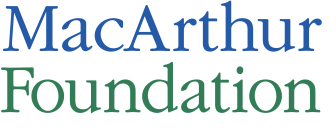 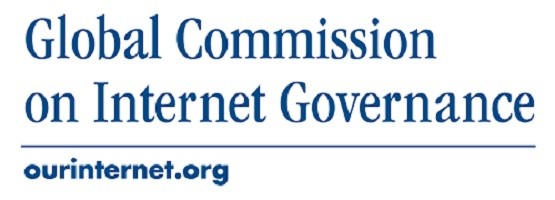 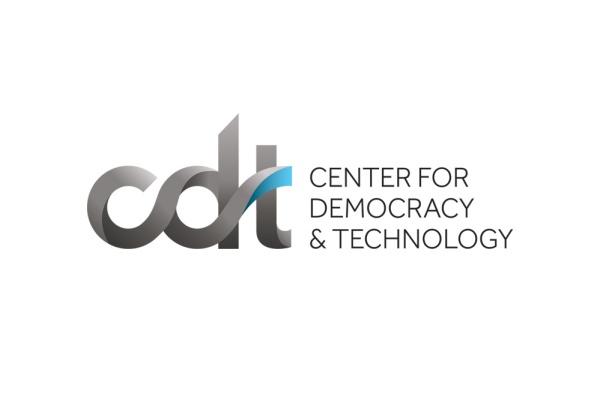 Research Advisory Network WorkshopResearch Methodologies in Internet GovernanceMarch 2, 2016Center for Democracy & Technology Suite 200 1401 K Street NW Washington, DC8:30 - 9:00 a.m.  Coffee and Continental Breakfast9:00 - 9:30 a.m.  Welcome and IntroductionsJoseph Lorenzo Hall, Center for Democracy & TechnologyLaura DeNardis, Research Director, Global Commission on Internet Governance  9:30 - 10:30 a.m. Internet Universality, Internet FragmentationModerator – Eric JardineChristopher Yoo - When Fragmentation is BeneficialLeslie Daigle - On the Nature of the InternetPaul Fehlinger – Enabling Multistakeholder Cooperation on Internet Jurisdiction10:30 - 10:45 a.m. Coffee Break10:45 a.m. – 12:15 p.m. Trust and CybersecurityModerator – Joseph Lorenzo HallOlaf Kolkman – A Framework for Collaborative SecuritySamantha Bradshaw – Rethinking Trust in Internet GovernanceEric Jardine -  An Analysis Connecting Tor Usage and Political RepressionGareth Owen – The Tor Dark Net12:15 - 1:15 p.m. Lunch Roundtable Discussion on Research MethodologiesDerrick Cogburn, Laura DeNardis, Nanette Levinson (facilitators) Professors, American University Internet Governance Lab1:15 – 2:15 p.m.  The Privatization of Internet GovernanceModerator - Tatevik Sargsyan Rebecca MacKinnon – Ranking Digital Rights and Corporate AccountabilityEmily Taylor -  The Privatization of Human Rights
2:15 – 3:15 p.m.  Access and Human RightsModerator – Andrea HacklCarolina Rossini - The Strengths and Weaknesses of the Brazilian Internet Bill of Rights Examining a Human Rights Framework for the Internet Pablo Bello and Juan Jung - Net Neutrality: Reflections on the Current DebateHernan Galperin - How to connect the Other Half? Evidence and Policy Insights from Household Surveys in Latin America3:15 – 3:30 p.m. Coffee Break3:30 – 4:30 p.m. Global Debates over Trade, Intellectual Property, and Internet GovernanceModerator – Nathalia FoditschSusan Aaronson - The Digital Trade Imbalance and Its Implications for Internet GovernanceJacqueline D. Lipton - Looking Back on the First Round of New gTLD Applications: Implications for Trademarks and Freedom of ExpressionTim Maurer - Tipping the Scale: An Analysis of Global Swing States in the Internet Governance Debate
4:30 - 5:00 p.m. Closing Thoughts and Next Steps 	Research Advisory Network WorkshopParticipant BiosSusan Ariel Aaronson, Research Professor of International Affairs, George Washington University’s Elliott School of International Affairs Aaronson is a research professor of international affairs and a George Washington University Cross Disciplinary Fellow. She teaches courses in trade, digital trade and digital rights, and corruption and good governance. Currently, she leads projects on digital trade and digital rights, the World Trade Organization and human rights, repression and civil conflict, and whistle-blowers in international organizations. Dr. Aaronson is the author of six books and numerous articles on trade, human rights, digital trade, corruption and globalization. She is a member of Working Group 2 of the Freedom Online Coalition and the academic board of Business and Human Rights.org. Aaronson is also the director of the eBay Policy Scholars at George Washington University.Pablo Bello, Executive Director, Latin American Center for Studies in Telecommunications (cet.la)Bello is an expert and lead policy adviser in telecommunications and economic regulation. He holds a degree in economics from the University of Chile and an M.B.A. from the ESADE Business School. He worked for the Chilean government from 1997 to 2010. From 2002 to 2006, Pablo held the position of regulatory policy director at the Subsecretariat of Telecommunications and during the presidency of Michelle Bachelet (2006-2010) he served as vice minister of telecommunications. At present he is Executive Director at Latin American Center for Studies in Telecommunications (cet.la) that is a recently launched Think Tank from ASIET (Association of Latin American Telecom Operators). Bello also serves as a commissioner with the Global Commission on Internet Governance.Samantha Bradshaw, Research Associate, Global Security & Politics, Centre for International Governance Innovation (CIGI) Samantha Bradshaw is an expert on the high politics of Internet governance and cybersecurity technology. She joined CIGI as a research associate in October 2013 in the Global Security & Politics Program. She contributes to CIGI’s work on Internet governance, and is a key member of a small team facilitating the Global Commission on Internet Governance. Bradshaw holds a joint Honours B.A. in political science and legal studies from the University of Waterloo, and an M.A. in global governance from the Balsillie School of International Affairs.Derrick Cogburn, Associate Professor of International Service, American University; Executive Director, Institute on Disability and Public Policy (IDPP)Dr. Derrick L. Cogburn holds a faculty appointment at American University (AU), where he is Associate Professor of International Relations in the International Communication Program at the School of International Service. Dr. Cogburn serves as Executive Director of the Institute on Disability and Public Policy (IDPP). He directs the Center for Research on Collaboratories and Technology Enhanced Learning Communities (COTELCO). COTELCO is an affiliated center of the Burton Blatt Institute: Centers of Innovation on Disability, where Dr. Cogburn serves on the Leadership Council. Dr. Cogburn is also a principal and member of the Scientific Committee of the Internet Governance Project; founding board member and former Vice Chair of the Global Internet Governance Academic Network; and a former faculty member of the Syracuse University Africa Initiative. He also serves on the Committee of Visitors for the National Science Foundation, Office of Cyberinfrastructure. Aras Coskuntuncel, Doctoral Student, American University (AU)Aras Coskuntuncel is a PhD student at American University in communication with a focus on the commodification of information, surveillance, the privatization of governance, the struggle over control of the flow of information in the digital era, and how these processes are playing out in Turkey. He graduated with his master’s degree from the University of Wisconsin-Milwaukee’s media studies program. In his master’s thesis, he conducted an ethnographic study of the Milwaukee Journal Sentinel’s unique transition from a general-purpose newspaper to a watchdog-centric journal. Before coming to the United States, he was a diplomacy and foreign news editor at Hurriyet Daily News, an English-language newspaper in Istanbul, Turkey. Aras received his B.A in Political Science and Public Administration at Dokuz Eylul University in Izmir, Turkey. He has presented and published his research both in English and Turkish.Leslie Daigle, Principal, ThinkingCat EnterprisesLeslie Daigle has been actively involved in shaping the Internet’s practical evolution for more than twenty years. Ms. Daigle is currently Principal at ThinkingCat Enterprises, LLC, where she is establishing a “centre for the creative development of the Internet” (www.techark.org), focusing on advancing the Internet’s technology development and deployment through leadership and targeted activities coordinating action of interested Internet stakeholders.  She was an appointed member of the Internet Architecture Board for eight years, and elected as its chair for five of those years. Ms. Daigle was recently the Internet Society’s first Chief Internet Technology Officer, where she helped to (re)create the global dialogue on important technical issues, calling stakeholders to action by providing achievable targets and facilitating their own collaboration across (corporate) organizational boundaries until May 2014.Laura DeNardis, Professor, American University; Research Director, Global Commission on Internet GovernanceLaura DeNardis is a scholar of Internet architecture and governance and a Professor in the School of Communication at American University in Washington, DC. The author of The Global War for Internet Governance (Yale University Press 2014) and other books, her expertise has been featured in Science Magazine, The Economist, National Public Radio, New York Times, Time Magazine, Christian Science Monitor, Slate, Reuters, Forbes, The Atlantic, and the Wall Street Journal. Dr. DeNardis is an affiliated fellow of the Yale Law School Information Society Project and previously served as its Executive Director. She is a Senior Fellow of the Centre for International Governance Innovation and Research Director for the Global Commission on Internet Governance. She holds an AB in Engineering Science from Dartmouth College, a Master of Engineering from Cornell University, a PhD in Science and Technology Studies from Virginia Tech, and was awarded a postdoctoral fellowship from Yale Law School.Paul Fehlinger, Manager and Co-Founder, Internet & Jurisdiction ProjectFehlinger is actively engaged in global Internet fora, including as a speaker at venues such as the UN Internet Governance Forum, OECD, or Council of Europe. He was appointed to the Advisory Network of the Global Commission on Internet Governance and to the Working Group on Rule of Law of the Freedom Online Coalition. He also participates in the Council of Europe Committee of Experts on Cross-border Flow of Internet Traffic and Internet Freedom, and the World Economic Forum’s Future of the Internet Initiative. Fehlinger holds a Master in International Relations from Sciences Po Paris. Fehlinger was a scholar of the German National Merit Foundation (Studienstiftung), a visiting researcher at the Max Planck Institute for the Study of Societies and holds a BA in European Studies from Maastricht University. Prior to launching the Internet & Jurisdiction Project, Fehlinger wanted to become a journalist and worked for a political news broadcaster in Berlin and an international radio station in Paris.Nathalia Foditsch, Doctoral Student, American University (AU)Nathalia Foditsch is an attorney and public policy specialist focused on Internet and telecom policy. She co-lectured the course Comparative U.S. Brazil Legal and Judicial Systems at the Washington College of Law, American University. She served as the Internet Governance Project Manager at the Center for Technology and Society at the Fundação Getulio Vargas School of Law in Rio de Janeiro. She is also helping Aspen Institute to design a US-Brazilian Dialogue of leaders in the communications policy space. Previously, Nathalia worked for the Inter-American Development Bank, the World Bank, the Brookings Institution and the Brazilian federal antitrust authority. Nathalia is a licensed attorney and earned her Master’s degrees in Law and Government and a Master’s in Public Policy.Hernan Galperin, Research Associate Professor, USC University of Southern CaliforniaHernán Galperin is Research Associate Professor at the Annenberg School for Communication at the University of Southern California. An expert on telecommunications policy and the impact of ICTs on development, Dr. Galperin currently leads several research projects that examine how Internet adoption affects socioeconomic opportunities in Latin America. His most recent book is Information Technologies for Development: Opening the Internet Black Box (co-authored with Judith Mariscal). He has also published extensively in major journals such as Telecommunications Policy,Development Policy Review, Telematics and Informatics, The Information Society, and Information Technologies and International Development (ITID).Andrea Hackl, Doctoral Student, American University (AU)Andrea’s research interests stand at the intersection of Internet governance and LGBT rights. In her dissertation, she examines the repression of LGBT speech and identity expression in the digital public sphere. Together with Prof. DeNardis, Andrea co-authored the article “Internet governance by social media platforms,” published in the journal Telecommunications Policy. Previously, Andrea has also served as a research fellow with the LGBT Technology Partnership & Institute where she wrote a White paper on the technology needs of homeless LGBT youth. The paper has helped the organization develop a program that provides homeless LGBT youth with free cellphones. Lisa A. Hayes, Vice President, Programs & Strategy, Center for Democracy and Technology (CDT)Lisa A. Hayes is CDT’s Vice President of Programs and Strategy. Lisa, most recently with the American Constitution Society for Law & Policy (ACS), has led teams in operational roles for 15 years and has deep experience in law, public policy, fundraising, and nonprofit governance. Her legal focus is on constitutional law and policy, including free speech and privacy issues. At CDT, she works across the organization to improve internal operations and strategic positioning, produce impactful events, identify development opportunities, and facilitate external relations. Before joining the nonprofit world, Hayes was in private practice as a partner in a Seattle law firm. Lisa completed her J.D. at the University of Washington School of Law, and graduated from Boston University.Olga Khrustaleva, Doctoral Student, American University (AU)Olga Khrustaleva is a PhD student and a Fulbright alumna. Before coming to AU she received MA at the University of Missouri Journalism School where she focused on investigative journalism and documentary. Originally from Russia, Olga’s interests revolve around freedom of expression, human rights, Internet governance and the role of technology in political processes. At AU she was part of the research team that studied the risks and challenges faced by investigative documentary filmmakers in the field. Previously Olga worked as an editor and radio producer for Global Journalist, a digital publication dedicated to press freedom issues around the world. Olga has a BA in Linguistics (with a focus on English and Japanese languages) from Ryazan State University and a MA in International Relations from St. Petersburg State University. Mariana Leytón-Escóbar, Doctoral Student, American University (AU)Mariana Leytón-Escóbar, originally from Bolivia, holds a MS in Communication from the University of Twente in the Netherlands and a BA in Legal Studies from the University of Massachusetts Amherst. In her master thesis, she explored how cultural narratives and a sense of community influence member participation in online community. Leyton-Escobar joined the PhD program in Media, Technology & Democracy to further explore her main research interests, which include collective action in the age of rapidly evolving digital information and communication technologies, internet governance, and civil liberties. She has also worked as a consultant in digital communication, developing and implementing social media strategies for knowledge sharing projects. She takes part in the GobApp group at Inter American Development Bank, a Laboratory of Ideas that explores ICT use for development, including online platforms and big data. Joseph Lorenzo Hall, Chief Technologist, Center for Democracy and Technology (CDT)Joseph Lorenzo Hall is the Chief Technologist and Director of the Internet Architecture project at the Center for Democracy & Technology, a Washington, DC-based non-profit advocacy organization dedicated to ensuring the Internet remains open, innovative and free. Hall’s work focuses on the intersection of technology, law, and policy, working to ensure that technical considerations are appropriately embedded into legal and policy instruments. Prior to joining CDT in 2012, Hall was a postdoctoral research fellow with Helen Nissenbaum at New York University, Ed Felten at Princeton University and Deirdre Mulligan at University of California, Berkeley. Hall received his Ph.D. in information systems from the UC Berkeley School of Information in 2008. Hall is the Vice-Chairman of the Board of Directors of the California Voter Foundation, a member of the Board of Directors of the Verified Voting Foundation and a member of the Federal Communications Commission’s Computer Security, Reliability, and Interoperability Council (CSRIC) IV. In 2012, Hall received the John Gideon Memorial Award from the Election Verification Network for contributions to election verification.Eric Jardine, Research Fellow, Global Security & Politics, Centre for International Governance Innovation (CIGI) Eric Jardine joined CIGI as a research fellow in May 2014. In this role, he contributes to CIGI’s work on Internet governance, including the CIGI–Chatham House sponsored Global Commission on Internet Governance. Jardine holds a B.A. in political science from the University of Calgary, and an M.A. in political science from Carleton University. He also holds a Ph.D. in international relations from the Norman Paterson School of International Affairs at Carleton University. During his doctoral studies, Jardin published extensively on various aspects of insurgency and counterinsurgency. His articles have appeared in a number of peer-reviewed and policy journals, including Terrorism and Political Violence, Studies in Conflict and Terrorism, Journal of Strategic Studies, Civil Wars, Small Wars and Insurgencies, Joint Force Quarterly and Parameters, among others.  Juan Jung, Coordinator, Latin American Center for Studies in Telecommunications (cet.la)Juan Jung has coordinated several studies related to economy and regulation of the industry. He is a member of the program committee of the Latin-American Congress of Telecommunications and coordinates activities of its recently launched Think Tank Latin American Center for Studies in Telecommunications (cet.la). Jung has participated in several seminars and conferences in the region. Juan currently holds a role at the Research Advisory Network of the Global Commission on Internet Governance. He has a degree in economics from the University of the Republic (Uruguay) and a master’s in economics from the University of Barcelona (Spain). Currently he is doing research activities for Ph.D. studies at the University of Barcelona.Olaf Kolkman, Chief Internet Technology Officer, Internet SocietyOlaf Kolkman has been actively involved with Internet technologies since his astronomy studies during the early nineties. Internet became his professional focus in 1996 when he joined the RIPE NCC to develop the first version of what has become a worldwide test-network. In 2007 he became the managing director of NLnet Labs. Under his responsibility NLnet Labs produced open-source products, performed research on technical issues with global impact, and contributed actively to the regional and global collaborative standard and governance bodies (e.g. ICANN, RIPE, IETF), and 'pushed the needle' on the development and deployment of DNSSEC. Kolkman describes himself as an Internet generalist and evangineer, somebody with deep knowledge on some of the Internet's technical aspects who particularly enjoys bridging the technology-society-policy gaps.Nanette Levinson, Professor, American UniversityIn her research and teaching, Dr. Levinson focuses on knowledge transfer, culture, and innovation; Internet and global governance; and social entrepreneurship. She also studies co-processes and change within new media, culture and policy issues in the developing world. Prof. Levinson's writings appear in journals ranging from Information Technologies and International Development to International Studies Perspectives. Dr. Levinson is the recipient of awards for outstanding teaching, program development, academic affairs administration, multicultural affairs and honors programming. She has designed campus co-curricular learning initiatives as well as research-based training programs for the private and public sectors. In 2011, the Ashoka Foundation presented her with an “Award for Outstanding Contributions to Social Entrepreneurship Education.” She received her bachelor’s, masters and doctoral degrees from Harvard University.Jacqueline Lipton, Professor, University of Houston Law CenterJacqueline Lipton is a professor at University of Houston Law Center. Prior to her academic work, Dr. Lipton practiced as an attorney in the banking and finance industry in Australia. Later, she has held a number of academic administrative positions, including three years as research dean at Case Western Reserve University, and has served as co-director of the Banking Law Center at Monash University and the Law, Technology, and the Arts Center at Case Western Reserve University. Lipton is the co-author of multiple editions of a leading cyberspace casebook (Cyberspace Law:  Cases and Materials, with Professor Raymond S. R. Ku) as well as sole author of Internet Domain Names, Trademarks and Free Speech (Edward Elgar, 2010) and Security Over Intangible Property (LBC Thompson, 2000).Emma Llanso, Director, Free Expression Project, Center for Democracy and Technology (CDT)Emma Llansó is the Director of CDT’s Free Expression Project, which works to promote law and policy that support users’ free expression rights in the United States and around the world. Emma leads CDT’s work in advancing speech-protective policies, which include legislative advocacy and amicus activity in the U.S. aimed at ensuring that online expression receives the highest level of protection under the First Amendment. Recognizing the crucial role played by Internet intermediaries in facilitating individuals’ expression, she works to preserve strong intermediary liability protections in the U.S. and to advance these key policies abroad.  Emma earned a B.A. in anthropology from the University of Delaware and a J.D. from Yale Law School. Emma joined CDT in 2009 as the Bruce J. Ennis First Amendment Fellow; her fellowship project focused on legal and policy advocacy in support of minors’ First Amendment rights in the US. She is a member of the New York State Bar.Tim Maurer, Associate, Carnegie Endowment for International PeaceTim Maurer’s work focuses on cyberspace and international affairs, with a concentration on global cybersecurity norms, human rights online, Internet governance, and their interlinkages. He is writing a book on cybersecurity and proxy actors. Maurer serves as a member of the Research Advisory Network of the Global Commission on Internet Governance, the Freedom Online Coalition’s cybersecurity working group “An Internet Free and Secure.” He co-chaired the Civil Society Advisory Board of the Global Conference on CyberSpace. In 2014, he developed the Global Cyber Definitions Database for the chair of the OSCE to support the implementation of the OSCE’s cyber confidence-building measures. In 2013 and 2014, Maurer spoke about cybersecurity at the United Nations in New York and Geneva and co-authored “Tipping the Scale: An Analysis of Global Swing States in the Internet Governance Debate,” published by the Global Commission on Internet Governance. His work has also been published by Jane’s Intelligence Review, TIME, Foreign Policy, CNN, Slate, and other academic and media venues.Rebecca MacKinnon, Director, Ranking Digital Rights, New America FoundationRebecca MacKinnon is the author of Consent of the Networked: The Worldwide Struggle for Internet Freedom, published by Basic Books in 2012 and recipient of the 2013 Goldsmith Book Prize. Her Ranking Digital Rights project at New American Foundation serves to develop a methodology to rank Internet, telecommunications, and other ICT sector companies on free expression and privacy criteria. She is an adjunct lecturer at the University of Pennsylvania Law School and visiting affiliate at the Center for Global Communication Studies at UPenn's Annenberg School. She is a co-founder of Global Voices Online and serves on the Boards of Directors of the Committee to Protect Journalists and the Global Network Initiative. MacKinnon worked as a journalist for CNN in Beijing for nine years, serving as CNN’s Beijing Bureau Chief. Gareth Owen, Senior lecturer, School of Computing, University of PortsmouthGareth Owen is Senior Lecturer at the School of Computing at the University of Portsmouth. Gareth Owens holds a Ph.D. in computer science and has expertise in distributed computing systems, digital forensics and privacy-enhancing technologies. Before joining the university, he lectured at the universities of Kent and Greenwich in the United Kingdom.Fernanda Ribeiro Rosa, Doctoral Student, American University (AU)Fernanda Rosa is a sociologist (graduated from University of São Paulo). She holds a Masters in Public Management and Policy (Fundação Getúlio Vargas) and is a PhD student in Communication at American University (Washington, DC). Her interests are focused on Internet policies and public understanding of technology. Fernanda is the author of Mobile Learning in Brazil: management and implementation of current policies and future perspectives (2015) (with Gustavo Azenha), that is a result of her work as a Research Associate at the Center for Brazilian Studies and the Institute of Latin American Studies at Columbia University.Carolina Rossini, Vice President, International Policy, Public KnowledgeCarolina Rossini is a World Economic Forum 2016 Young Global Leader and a Brazilian lawyer with over 15 years of experience in Internet and intellectual property law and policy. She is an Access to Knowledge and a digital rights advocate, with a focus on Internet governance, reform of copyright law, trade, open access and open education. In 2008, she founded the OER-Brazil project (www.rea.net.br), which aims for policy and practice changes to foster open educational resources in Brazil. She currently serves as vice president for international policy at Public Knowledge, a digital and consumer rights advocacy group based in Washington, DC. Alongside her work at Public Knowledge, she is a Global Partners Digital international associate and an X-Lab fellow for New America Foundation. Her degrees include an L.L.M. in intellectual property from Boston University, an M.B.A. from Instituto de EmpresasSpain, an M.A. in international economic negotiations from the State University of Campinas/State University of São Paulo and a J.D. from University of São Paulo.Tatevik Sargsyan, Doctoral Student, American UniversityTatevik is a doctoral candidate and an adjunct professor at American University’s School of Communication. She is also a Google Policy Fellow at the Global Network Initiative (GNI). Her primary research interests revolve around the role of information intermediaries in the global context of free speech and privacy governance. Tatevik’s dissertation explores how information intermediaries evolve their privacy infrastructure in collaboration with public interest groups and in response to the regulatory initiatives in the United States and the European Union. Emily Taylor, Associate Fellow, Chatham House; Editor, Journal of Cyber PolicyEmily Taylor is an Associate Fellow of Chatham House and is Editor of the Journal of Cyber Policy.  She is a member of the Global Commission on Internet Governance Research Advisory Network. Her research publications include the “Privatisation of Human Rights” and “ICANN: Bridging the Trust Gap” for the Global Commission, annual World Report on Internationalised Domain Names (lead author), reports for the UK regulator, Ofcom, and a review of ICANN's policy development process.  She chaired the independent WHOIS Review Team for ICANN, and served on the Internet Governance Forum’s Multistakeholder Advisory Group. From 2000-2009, she was at Nominet as Director of Legal and Policy. She has written for the Guardian and New Statesman, and has appeared on the BBC Now Show.Christopher Yoo, John H. Chestnut Professor of Law, Communication, and Computer & Information Science; Director, Center for Technology, Innovation & CompetitionChristopher Yoo has emerged as one of the nation’s leading authorities on law and technology. His research focuses on how the principles of network engineering and the economics of imperfect competition can provide insights into the regulation of electronic communications. He has also been a leading voice in the “network neutrality” debate and he is pursuing research on copyright theory as well as the history of presidential power. He is the author of The Dynamic Internet: How Technology, Users, and Businesses Are Transforming the Network (AEI Press, 2012), Networks in Telecommunications: Economics and Law (Cambridge Univ. Press, 2009) (with Daniel F. Spulber) and The Unitary Executive: Presidential Power from Washington to Bush (Yale Univ. Press, 2008) (with Steven G.  Calabresi). Yoo testifies frequently before Congress, the Federal Communications Commission, and the Federal Trade Commission.